Year 11 Transition Work: Becoming a Successful Sixth Form Student A ten-day programme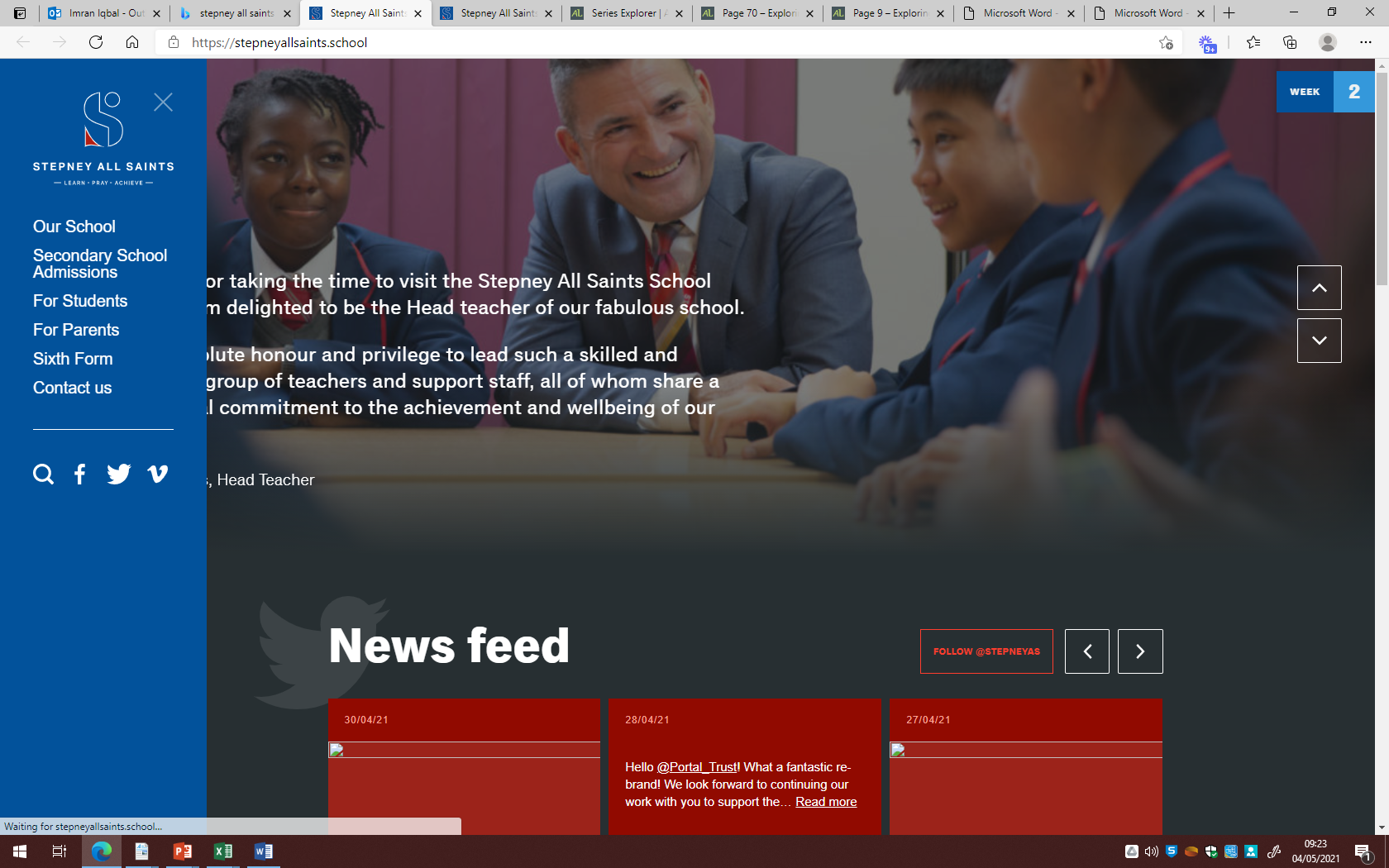 Year 11 Transition Work - Becoming a Successful Sixth Form Student We want to ensure that our future Year 12 students are as well prepared for Sixth Form as they can be. With that in mind, we have prepared a series of activities for all prospective Year 12 students to complete over two weeks: Aim: To develop the key skills to become successful in further education. For SASS, these skills are:Improving Your Study Techniques ResilienceEPQ Research SkillsCultural AwarenessKindness & GenerosityEach week, you should complete at least one activity from the set above per day as the table below suggests:For each category, we have listed a set of activities. You will need to pick one of these activities. At the end of the week, you will then complete a Google Form stating what you have learnt from the activities you have undertaken.  This will be reviewed by members of staff at school.Resilience – [Monday]Why is this important?Resilience is highly valued, but it is often seen as an innate quality rather than a skill which can be learnt. However, as young people face the pressures of a rapidly changing world, character education in schools is more important than ever. What do I need to do?Watch the different TED talks (at least a minimum of two each week) and jot down your thoughts about what has been discussed.  How will I be assessed?You will reflect on and review your learning in the Google Form you will complete at the end of each week. Improving Your Study Techniques (via Future Learn) – [Tuesday]Why is this important?Learning is a fundamental part of life; many of us continue studying even when we leave formal education. This means good study skills are vital for all of us. Many, however, lack these skills and struggle to study effectively.This Future Learn course aims to change that. Through the course, you will learn to become a better student by learning to apply the ‘three-step model’ of studying: previewing, summarising and revising. You will consider your use of time and learn how to make a realistic study plan. You will also learn how to tackle procrastination, deal with stress and keep motivated while studying.How do I complete it?Go to https://www.futurelearn.com/courses/improving-study-techniquesand click on ‘Join with limited access’ to sign up for the course. This is the free option – and you will not need to pay. Online SafetyPlease note that Future Learn is a platform that anybody can access. It is a very well respected platform that top universities and employers use to share courses. Comments made within the courses are also moderated by Future Learn. It is important that you:Do not use your real name to sign up. We recommend using your first name only. Do not share any personal details with anybody on the courseBehave in a sensible manner, and report any concerns to Future Learn, or to us at SASS Sixth Form How will I be assessed?You will reflect on and review your learning in the Google Form you will complete at the end of each week. EPQ Research Skills (via Future Learn) – [Wednesday]Why is this important?Research is an important skill which is needed in nearly every subject. From doing research for your homework, to learning how to identify reliable resources, to being a more effective reader- all these things come under research. At Stepney All Saints Sixth Form, we value research skills so much that we teach an additional course on it, called the Extended Project Qualification (EPQ). Universities tell us that our students perform much better at university than other students, because they have completed this course. This course teaches students the independent research skills they will need at university.  What do I need to do?You need to complete the respected Extended Project Course run by Bath University on the platform Future Learn. Future Learn is a platform for online learning that universities used. This course takes four weeks, and each week you should spend around three hours learning. Bath University is one of the UK’s leading research based universities. How do I complete it?Go to https://www.futurelearn.com/courses/epq-success and click on ‘Join with limited access’ to sign up for the course. This is the free option – and you will not need to pay. Online SafetyPlease note that Future Learn is a platform that anybody can access. It is a very well respected platform that top universities and employers use to share courses. Comments made within the courses are also moderated by Future Learn. It is important that you:Do not use your real name to sign up. We recommend using your first name only. Do not share any personal details with anybody on the courseBehave in a sensible manner, and report any concerns to Future Learn, or to us at SASS Sixth Form How will I be assessed?You will reflect on and review your learning in the Google Form you will complete at the end of each week. Cultural Awareness – [Thursday]Why is this important?Having cultural awareness shows others that we are curious about the world around us. Knowing about significant developments in architecture, theatre, writing, art and music helps us have a clearer understanding of the world around us.Scientists have also shown us that the more we know, the fast we learn new things. Having greater cultural awareness will help you progress faster when you are in Sixth Form. What do I need to do?We have compiled a list of the 50 cultural activities that you can do from your tablet, smart phone or computer. You should access at least two of these per week. How do I complete it?Simply open the document called ‘Cultural Awareness’ and choose an activity that sounds interesting to you. How will I be assessed?You will reflect on and review your learning in the Google Form you will complete at the end of each week. Kindness and Generosity Booklet – [Friday]Why is this important?At Stepney All Saints, we pride ourselves on being an inclusive, respectful and a kind school. Kindness a key attribute that we expect all our Sixth Formers to model. Being kind also improves our own wellbeing and makes us feel good about ourselves. What do I need to do?Open the ‘Kindness Diary’.For each day in the next 30, there is a suggested kindness activity. You can then write down and record what act of kindness you did that day. How will I be assessed?You will be assessed both through the completed Kindness Diary, and through your responses on the weekly Google Form. One completed, please email sixthform@stepneyallsaints.school. DateActivity4th July – 8th July 2022How to be a Successful 6th Form Student (Week 1)11th July – 15th July 2022How to be a Successful 6th Form Student (Week 2)18th July – 22nd July 2022Subject-Specific (Week 3)25th July – 29th July 2022Subject-Specific (Week 4)1st Aug – 5th Aug 2022Subject-Specific (Week 5)DayActivity How MeasureMondayResilienceTED TalkWeekly Google form on Fridays for the first two weeks   TuesdayImproving Your Study TechniquesFuture Learn websiteWeekly Google form on Fridays for the first two weeksWednesdayEPQ Research Skills Future Learn websiteWeekly Google form on Fridays for the first two weeksThursdayCultural AwarenessPowerPoint Weekly Google form on Fridays for the first two weeksFridayKindness & Generosity Booklet BookletWeekly Google form on Fridays for the first two weeks